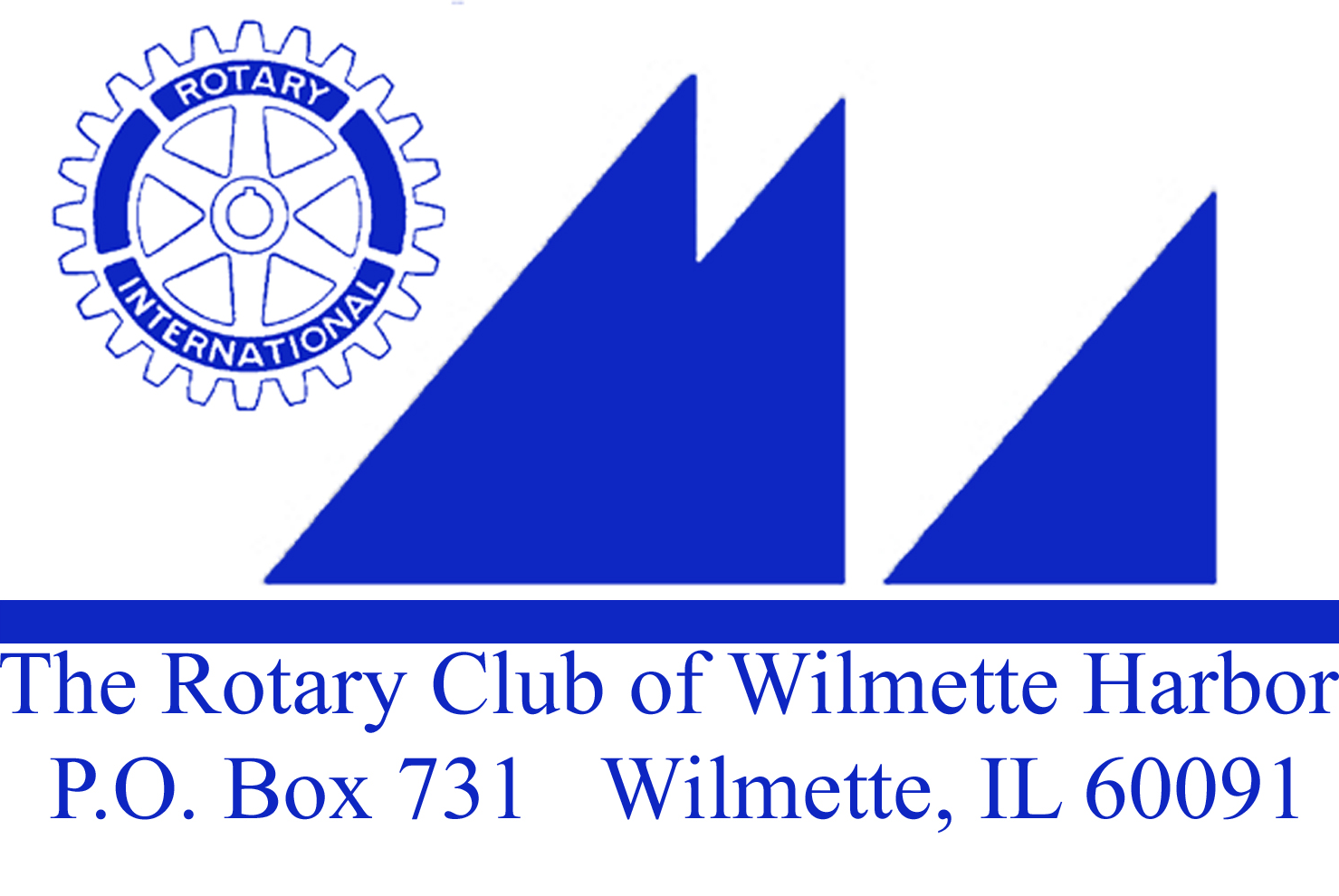 Wednesday, April 27, 2016 Call to orderThought & Pledge – John Bowman – “Spring surely follows.”Four Way Test – In all the things you think, say, or do:1st – Is it the truth?2nd – Is it fair to all concerned?3rd – Will it build goodwill and better friendships?4th – Will it be beneficial to all concerned?A Special Thank you:Set Up – Gil (John Gilbert)Treasurer  – John BowmanAttendance – George PearceGreeter – Puran StevensThought & Pledge – John BowmanRotarian Bio. –  Hank HufnagelScribe – Tom RyanMusic –  John RayDuty Roster in 2 weeks – May 11, 2016Greeter: John KesslerThought  & Pledge: Mike BaileyAttendance:  Linda YonkeScribe: Ellen FalkofBio: Joyce Knauff*** Next Wednesday no morning meeting as it is our first Wednesday Event – Tour of the Bahai House of Worship 6:00PM at the Visitor’s CenterVisiting Rotarians or Guests – James WaiteBirthdays – Not a one!Club Anniversaries – Nada!	Wedding Anniversary – Zero!Paul Harris Presentation – Zip!New Member Induction – Not yet! Announcements -  Not too many this week!10) Fundraising – Non-Event Spring Fundraiser – Update, George Pearce – So far we have 25% Club member participation.  The push is on.11) Upcoming Community Service Projects: 	Next Soup Kitchen is scheduled for Monday, June 6thVocational Scholarship Application is now available online – due by Friday, May 6, 2016 – Chris Simcox, ChairGrant Applications  available online – due date now May 15, 2016 – Herb McDowell, Chair14) Rotarian of the Year – Please email Carol all nominations.  The board will vote at our June board meeting.  No Club Officers or Board Members are eligible. 15) District Conference is 4/28 – 5/1 Complete Agenda will be sent on 4/24 – Carol will forward to the membershipApril 28th – May 1st at Lincolnshire Marriott Resort Theme - “Peace through Literacy” Registration is open on the District website for this year’s District Conference/Assembly and booking your hotel room.  New Members are strongly urged to attend.This will be an informative conference with great speakers, informative sessions, fellowship and fun! And it’s free!!!!!REMINDER HERE – PLEASE BRING BOOKS TO DONATE (AGES 4 – 10): This year’s District Theme is Peace through Literacy.  Children’s books are critical to ensure that reading is a part of their lives.16) Tragedy has hit Ecuador, and one of Rotary’s exchange students is there. Several Clubs have already pledged $1000 towards humanitarian relief, and we have an official request from District 4400 to assist.  Sending supplies will take too long.  Agencies are already on the ground as first responders.  This emergency will need funds, for supplies, as the weeks go on. Shelter boxes are the immediate need and boxes are already in route will need to be replenished.17) Memorial for James Runnfeldt of Long Grove Rotary ClubJim was a charter member of the Long Grove Club with perfect attendance. He was Club President; Wilmette Noon 1986-87 and Long Grove 1996-97 and 2008-09.Visitation and memorial will take place on Friday, April 29th in the Chapel at Willow Creek Community Church located at 67 E. Algonquin Road, South Barrington, IL 60010.  Visitation: 9:00AM - 10:45AM - Memorial Service: 11:00AM18) IN PAKISTAN, A FINAL PUSH TO WIPE OUT POLIOKARACHI - With nearly all of the rest of the world on the brink of being free of polio, the disease’s persistence in Pakistan has long challenged health experts both inside and outside the country.  Last year, the 51 cases of wild polio virus reported here represented the bulk of the 70 total cases reported throughout the world. (CNN) Seven police officers were killed while protecting health workers who were vaccinating children against polio in the Pakistani city of Karachi, authorities said. Eight militants on four motorcycles opened fire on officers who had stopped for food and then shot at a convoy protecting the health workers, police inspector general Feroz Shah said.19) District Assembly – April 30th Morning – Training for next year’s leaders is at the top of the District’s list.  DGE Rick is well on course to ensure next year will be another successful Rotary year.There is no limit on the number of club members you can send to this year’s District Assembly. We have changed the protocol this year to ensure that all Club Members who want to learn Rotary have the opportunity.  Club members’ sign up for Assembly this week is on the District Website.20) 2016 Rotary Road Trip to Miller Park – Cubs vs Brewers: Saturday, July 23rd : 3:10PM Tailgate Party: 6:10 Game Time – Contact Joan O’NeillAny More Announcements?Good News/Bad News –  Per John Bowman, Chrisi’s new store, A La Carte, opens at West Lake Plaza (corner of Lake & Skokie Blvd.) soon.Frank Hussey continues to engage in his new hobby of having surgery, and reports that his R. rotator cuff has been repaired in plenty of time to pitch in this year’s subway World Series, scheduled for Chicago.Club Bio:  Hank Hufnagel gave the Club his bio.  Hank described working at every company on earth for several years each, doing every possible job, meaning he is now well over 250 years old.  But seriously, folks, Hank highlighted his Rotary experiences since joining in 2000 as his service as a member of the boards of both the Club & the Foundation, as well as Operation Warm.  Hank grew up in Evanston, attended ETHS, then went to ASU where he was a member of AFROTC.  His Air Force stops included Dow AFB in Maine, then a Master’s degree in finance from the Univ. of Colorado, Boulder; Da Nang AFB in (then) South Vietnam; Wiesbaden AFB in (then) West Germany; then he went into the USAF Reserve, and while on active reserve, was stationed at a USAF P.R. office here; then he went to SAC headquarters at Offutt AFB near Omaha.  And to this point in the story, you have probably only heard half of what he had done.  Then, in quick succession, Hank worked for the doomed Continental Bank here, Boeing Computer Services, McDonnell Douglas, British Telecom, G.E., and Morgan Stanley, allegedly for the last 18 years at Morgan Stanley.  Yikes!is Air Force stopsSpeaker:  
BRAD JEFFERYPRESIDENT & CEO | SERVANTCAUSEGEAR - CAUSEGEAR.COM - brad@causegear.com - 847.902.2723Growing up with a family business and the leadership example of my father, I was fortunate to gain business exposure and experience during most of my life. I had many opportunities to test and implement business models and product concepts. Through my successes and failures I gained a deep appreciation for the value of people and sustainable business excellence.During my 26 years in the family business I was blessed with the benefits of success; though in year 22 I became disillusioned with what “success” meant, and increasingly felt pulled to seek a life of greater significance. I was 44 years old and felt emptiness, a void that success couldn't fill. I had bought into the belief that business success contributed to happiness, but it wasn't working.It was then that I re-surrendered my life to my Lord and Savior Jesus Christ and began to see the world and my purpose in it differently. As my faith developed I began to get more involved in church and outreach activities. I worked with a variety of organizations for the homeless, and I did a mission trip with my daughters in Mexico. Each experience penetrated my heart and increased my desire to help those living in a hurting world.The Mexico trip rocked my soul. I came home to my affluent surroundings of luxury autos, large custom homes and well manicured lawns (mine included) and literally felt sick to my stomach. My paradigm had shifted and I had new eyes. Before the "Mexico effect” I held the belief that people in less developed countries had the circumstances they did because of their poor choices, irresponsibility and bad governments. If they really wanted to change things, they could and there was nothing I could do about it.My restlessness led me to seek more answers. I attended a Bob Buford “Halftime” event in Dallas, which produced a strategic life plan. A plan that focused on building a legacy of significance that centered on touching lives in sustainable ways. Helping “the least of these” who were willing, ready and able, but lacked the resources, support and opportunity.During the next three years I built an outreach program at my company that included a giving strategy, core values, and mission. Much was accomplished to help those in need, but I witnessed something even more valuable. The company was receiving open heart surgery. The employees had their own “Mexico effect”. Their hearts, like mine, turned to a greater interest in others. As a result, the business culture and performance was enriched. That same year the company had record sales and profits, but my brother (co-owner) and I had a parting of ways and I had to leave the business.In the fall of 2010 I went to Ethiopia and Kenya with 11 other businessmen to meet with pastors, business leaders and see the results of micro-finance. I witnessed the poorest of poor in the most inhumane circumstances developing small businesses with a high level of work ethic and attention to detail. They had a peaceful and a loving spirit that seemed so out of place considering their hopeless circumstances. Though they had the skills to make great products, they lacked access to a sustainable marketplace. In addition, corruption is widespread.While walking through the Kibera slums of Nairobi, a vision came to me: What if a one to one relationship could be created between the fortunate few and the marginalized many in the poorest regions of the world through the purchase of high-quality, handmade, market-relevant fashion supporting dignified jobs for poorest on the planet? And what if each “crafter” was paid enough to take control of their lives and provide essential family needs (shelter, food, clean water, clothing, and medical)?. A relationship providing tangible, sustainable life change, and a chance to break the cycle of poverty and slavery. Not a hand-out, but an investment in the well being of others who don’t have the same opportunities we enjoy in the U.S.After my return from Africa I couldn’t shake the hunger to develop a business model to help the hurting. As I shared my vision with friends it became increasing clear that I was to move forward to engage the fortunate few in helping the marginalized many. Welcome to CAUSEGEAR, For Human Justice!Meeting adjourned at 8:30AM